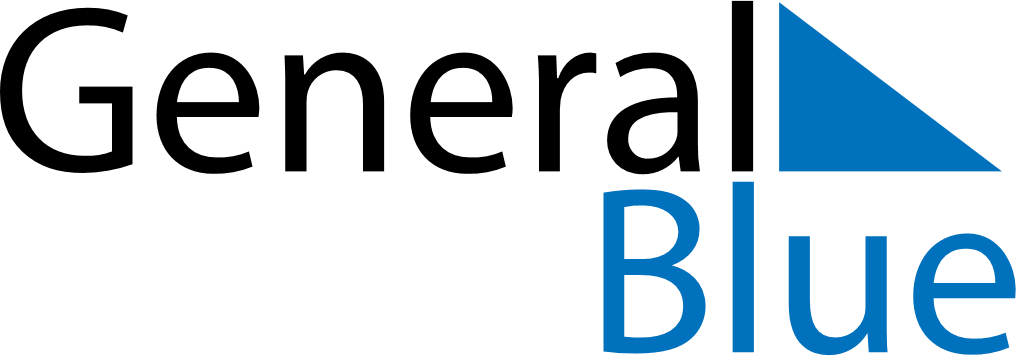 April 2024April 2024April 2024April 2024April 2024April 2024Sunderland, England, United KingdomSunderland, England, United KingdomSunderland, England, United KingdomSunderland, England, United KingdomSunderland, England, United KingdomSunderland, England, United KingdomSunday Monday Tuesday Wednesday Thursday Friday Saturday 1 2 3 4 5 6 Sunrise: 6:36 AM Sunset: 7:41 PM Daylight: 13 hours and 4 minutes. Sunrise: 6:34 AM Sunset: 7:43 PM Daylight: 13 hours and 9 minutes. Sunrise: 6:31 AM Sunset: 7:45 PM Daylight: 13 hours and 13 minutes. Sunrise: 6:29 AM Sunset: 7:47 PM Daylight: 13 hours and 18 minutes. Sunrise: 6:26 AM Sunset: 7:49 PM Daylight: 13 hours and 22 minutes. Sunrise: 6:24 AM Sunset: 7:51 PM Daylight: 13 hours and 27 minutes. 7 8 9 10 11 12 13 Sunrise: 6:21 AM Sunset: 7:53 PM Daylight: 13 hours and 31 minutes. Sunrise: 6:19 AM Sunset: 7:55 PM Daylight: 13 hours and 36 minutes. Sunrise: 6:16 AM Sunset: 7:57 PM Daylight: 13 hours and 40 minutes. Sunrise: 6:14 AM Sunset: 7:59 PM Daylight: 13 hours and 44 minutes. Sunrise: 6:11 AM Sunset: 8:01 PM Daylight: 13 hours and 49 minutes. Sunrise: 6:09 AM Sunset: 8:03 PM Daylight: 13 hours and 53 minutes. Sunrise: 6:07 AM Sunset: 8:05 PM Daylight: 13 hours and 58 minutes. 14 15 16 17 18 19 20 Sunrise: 6:04 AM Sunset: 8:07 PM Daylight: 14 hours and 2 minutes. Sunrise: 6:02 AM Sunset: 8:08 PM Daylight: 14 hours and 6 minutes. Sunrise: 5:59 AM Sunset: 8:10 PM Daylight: 14 hours and 11 minutes. Sunrise: 5:57 AM Sunset: 8:12 PM Daylight: 14 hours and 15 minutes. Sunrise: 5:54 AM Sunset: 8:14 PM Daylight: 14 hours and 19 minutes. Sunrise: 5:52 AM Sunset: 8:16 PM Daylight: 14 hours and 24 minutes. Sunrise: 5:50 AM Sunset: 8:18 PM Daylight: 14 hours and 28 minutes. 21 22 23 24 25 26 27 Sunrise: 5:47 AM Sunset: 8:20 PM Daylight: 14 hours and 32 minutes. Sunrise: 5:45 AM Sunset: 8:22 PM Daylight: 14 hours and 37 minutes. Sunrise: 5:43 AM Sunset: 8:24 PM Daylight: 14 hours and 41 minutes. Sunrise: 5:40 AM Sunset: 8:26 PM Daylight: 14 hours and 45 minutes. Sunrise: 5:38 AM Sunset: 8:28 PM Daylight: 14 hours and 49 minutes. Sunrise: 5:36 AM Sunset: 8:30 PM Daylight: 14 hours and 53 minutes. Sunrise: 5:34 AM Sunset: 8:32 PM Daylight: 14 hours and 58 minutes. 28 29 30 Sunrise: 5:31 AM Sunset: 8:34 PM Daylight: 15 hours and 2 minutes. Sunrise: 5:29 AM Sunset: 8:36 PM Daylight: 15 hours and 6 minutes. Sunrise: 5:27 AM Sunset: 8:38 PM Daylight: 15 hours and 10 minutes. 